ПРАВИТЕЛЬСТВО КАМЧАТСКОГО КРАЯПОСТАНОВЛЕНИЕот 4 мая 2021 г. N 169-ПОБ УТВЕРЖДЕНИИ ПОЛОЖЕНИЯОБ ОБЩЕСТВЕННОМ СОВЕТЕ В КАМЧАТСКОМ КРАЕВ соответствии с Постановлением губернатора Камчатского края от 12.02.2021 N 19 "Об общественных советах в Камчатском крае"ПРАВИТЕЛЬСТВО ПОСТАНОВЛЯЕТ:(преамбулав ред. Постановления Правительства Камчатского края от 14.07.2022 N 371-П)1. Утвердить Положение об общественном совете в Камчатском крае согласно приложению к настоящему Постановлению.2. Настоящее Постановление вступает в силу после дня его официального опубликования.(постановляющая часть в ред. Постановления Правительства Камчатского края от 14.07.2022 N 371-П)Председатель Правительства -первый вице-губернаторКамчатского краяА.О.КУЗНЕЦОВПриложениек Постановлению ПравительстваКамчатского краяот 04.05.2021 N 169-ППОЛОЖЕНИЕОБ ОБЩЕСТВЕННОМ СОВЕТЕ В КАМЧАТСКОМ КРАЕ1. Настоящее положение об общественном совете в Камчатском крае (далее - Положение) определяет порядок деятельности общественных советов в Камчатском крае (далее - Совет).2. Совет является постоянно действующим коллегиальным экспертно-аналитическим, консультативно совещательным органом, образуемым в целях обеспечения эффективной коммуникации институтов гражданского общества и исполнительных органов Камчатского края по актуальным вопросам развития Камчатского края, содействия учету прав и законных интересов общественных объединений, правозащитных, религиозных и иных организаций при общественной оценке деятельности исполнительных органов Камчатского края.3. Совет в своей деятельности руководствуется Конституцией Российской Федерации, федеральными конституционными законами, федеральными законами и иными нормативными правовыми актами Российской Федерации, законами Камчатского края и иными нормативными правовыми актами Камчатского края, а также настоящим Положением.4. Совет формируется на основе гласности, добровольного и безвозмездного участия в его деятельности граждан, в том числе, выдвинутых общественными объединениями, некоммерческими неправительственными организациями, зарегистрированными в установленном федеральным законодательством порядке и осуществляющими деятельность на территории Камчатского края.5. Основными задачами Совета являются:1) выдвижение и обсуждение общественных инициатив, связанных с выявлением и решением наиболее актуальных социально значимых проблем в сферах, являющихся предметом деятельности Совета;2) общественная экспертиза наиболее актуальных решений, принимаемых исполнительными органами Камчатского края в сферах, являющихся предметом деятельности Совета;3) осуществление общественного контроля за деятельностью органов государственной власти, органов местного самоуправления муниципальных образований в Камчатском крае, государственных и муниципальных организаций в составе общественных наблюдательных комиссий, общественных инспекций, групп общественного контроля, а также иных организационных структур общественного контроля, созданных субъектами общественного контроля в соответствии с Федеральным законом от 21.07.2014 N 212-ФЗ "Об основах общественного контроля в Российской Федерации";4) внесение предложений по созданию резерва отраслевых специалистов для развития кадрового потенциала исполнительных органов Камчатского края, органов местного самоуправления муниципальных образований в Камчатском крае, Законодательного Собрания Камчатского края;5) участие в информировании граждан о деятельности исполнительных органов Камчатского края в сферах, являющихся предметом деятельности Совета;6) внешнее экспертное сопровождение реализации региональных проектов в соответствии с Постановлением Правительства Камчатского края от 03.08.2021 N 340-П "Об организации проектной деятельности в исполнительных органах государственной власти Камчатского края".6. Основными функциями Совета в сферах его деятельности являются:1) сбор, обобщение и анализ предложений по решению наиболее актуальных социально значимых проблем, поступающих от институтов гражданского общества и граждан;2) принятие решений рекомендательного характера;3) подготовка предложений по совершенствованию законодательства Камчатского края;4) взаимодействие с Законодательным Собранием Камчатского края, исполнительными органами Камчатского края, органами местного самоуправления муниципальных образований в Камчатском крае;5) иные функции в соответствии с Постановлением Правительства Камчатского края от 03.08.2021 N 340-П "Об организации проектной деятельности в исполнительных органах государственной власти Камчатского края".7. Совет для выполнения своих задач и функций имеет право:1) привлекать граждан, представителей заинтересованных общественных, научных и других организаций, независимых экспертов (не вошедших в состав Совета) к обсуждению вопросов, являющихся предметом деятельности Совета;2) запрашивать и получать от государственных органов материалы и информацию, необходимые для работы Совета, за исключением сведений, составляющих государственную и иную охраняемую федеральным законом тайну;3) вносить в пределах своей компетенции предложения губернатору Камчатского края по совершенствованию деятельности Правительства Камчатского края и иных исполнительных органов Камчатского края;4) образовывать рабочие группы для подготовки и решения вопросов, отнесенных к сферам деятельности Совета;5) приглашать должностных лиц территориальных органов федеральных органов исполнительной власти по Камчатскому краю, исполнительных органов Камчатского края, органов местного самоуправления муниципальных образований в Камчатском крае, представителей общественных, научных и других организаций, иных лиц на заседания Совета;6) направлять своих представителей для работы в структурах общественного контроля, указанных в пункте 3 части 5 настоящего Положения;7) направлять в установленном порядке запросы и обращения по вопросам в сферах, являющихся предметом деятельности Совета.8. Основной формой деятельности Совета являются очные заседания, также члены Совета могут участвовать в заседаниях посредством аудиовидеосвязи и не вправе выдать другому члену Совета доверенность на участие в заседании.Заседания в форме заочного голосования (опросным путем) проводятся при решении вопросов, не касающихся взаимодействия с исполнительными органами Камчатского края, в том числе в целях исключения члена Совета из его состава.9. Члены Совета исполняют свои обязанности на общественных началах.10. Совет осуществляет свою деятельность в соответствии с планом заседаний Совета на календарный год. План заседаний Совета принимается на заседании Совета и утверждается председателем Совета.План работы Совета формируется на основе плана заседаний Совета, основываясь на перечне вопросов, предложенных членами Совета, и утверждается председателем Совета. План работы и план заседаний могут оформляться и утверждаться в форме единого документа.Заседания Совета проводятся по мере необходимости, но не реже одного раза в квартал. Заседания Совета считаются правомочными при очном присутствии на них более половины членов действующего состава Совета.11. Ответственные за рассмотрение вопросов члены Совета не позднее чем за 10 рабочих дней до даты проведения заседания Совета представляют секретарю Совета информационные и иные материалы. Секретарь Совета за 5 рабочих дней до дня заседания Совета представляет указанные материалы председателю Совета. При необходимости осуществляется доработка материалов.12. Заседания Совета проводит председатель Совета, а в его отсутствие - заместитель председателя Совета.13. Решения Совета принимаются большинством голосов от общего числа членов Совета, присутствующих на заседании, путем открытого голосования. При равенстве голосов голос председателя Совета является решающим.Решения Совета, принятые на его заседаниях в форме заключений, предложений, рекомендаций и обращений, носят рекомендательный характер и отражаются в протоколах заседаний, которые подписываются председательствующим на заседании Совета и секретарем Совета.Члены Совета, не согласные с решением Совета, вправе изложить свое особое мнение, которое в обязательном порядке вносится в протокол заседания Совета.14. Информация о решениях Совета, принятых на заседаниях Совета, заключения и результаты экспертиз по рассмотренным проектам нормативных правовых актов и иным документам, план заседаний на календарный год, а также ежегодный отчет об итогах деятельности Совета подлежат размещению на официальном сайте исполнительных органов Камчатского края в сети "Интернет" (далее - официальный сайт).15. Председатель Совета, а в его отсутствие заместитель председателя Совета:1) организует работу Совета и председательствует на его заседаниях;2) подписывает протоколы заседаний и другие документы Совета;3) формирует при участии членов Совета и утверждает план заседаний Совета, повестку заседания и состав экспертов и иных лиц, приглашаемых на заседание Совета;4) контролирует своевременное уведомление членов Совета о дате, месте и повестке предстоящего заседания, а также об утвержденном плане заседаний Совета;5) вносит предложения по проектам документов и иных материалов для обсуждения на заседаниях Совета и согласует их;6) контролирует своевременное направление членам Совета протоколов заседаний и иных документов и материалов;7) вносит предложения и согласовывает состав информации о деятельности Совета, обязательной для размещения на официальном сайте;8) взаимодействует с Законодательным Собранием Камчатского края, исполнительными органами Камчатского края, органами местного самоуправления муниципальных образований в Камчатском крае по вопросам реализации решений Совета;9) принимает меры по предотвращению и (или) урегулированию конфликта интересов у членов Совета, в том числе, по досрочному прекращению полномочий члена Совета, являющегося стороной конфликта интересов.16. Члены Совета имеют право:1) вносить предложения по формированию повестки заседаний Совета и мероприятий плана работы Совета;2) возглавлять комиссии и рабочие группы, формируемые Советом;3) предлагать кандидатуры экспертов для участия в заседаниях Совета;4) участвовать в подготовке материалов по рассматриваемым вопросам;5) представлять свою позицию по результатам рассмотренных материалов при проведении заседания Совета путем опроса в срок не позднее 10 рабочих дней с даты направления им материалов;6) входить в составы аттестационных, конкурсных комиссий и иных коллегиальных и совещательных органов, образованных при исполнительных органах Камчатского края, а также рабочих групп, образованных Общественной палатой Камчатского края;7) свободно выйти из состава Совета по собственному желанию.17. Члены Совета обладают равными правами при обсуждении вопросов и голосовании.18. Секретарь Совета:1) уведомляет членов Совета о дате, месте и повестке предстоящего заседания, а также об утвержденном плане работы Совета;2) готовит и согласует с председателем Совета проекты документов и иных материалов для обсуждения на заседаниях Совета;3) ведет, оформляет, согласует с председателем Совета и рассылает членам Совета протоколы заседаний и иные документы и материалы;4) готовит в установленном порядке документы для архивного хранения и уничтожения для передачи в исполнительный орган Камчатского края, осуществляющий функции по организационному обеспечению деятельности Советов;5) готовит и согласовывает с председателем Совета состав информации о деятельности Совета для передачи в исполнительный орган Камчатского края, осуществляющий в соответствии с Постановлением губернатора Камчатского края функции по организационно-техническому обеспечению деятельности Советов, для размещения на официальном сайте.19. Советы вправе проводить совместные заседания двух и более советов. Совместное заседание Советов правомочно, если на нем очно присутствует более половины членов каждого Совета. Председательствует на совместном заседании председатель (а в его отсутствие - заместитель председателя) Совета, по инициативе которого проводится совместное заседание. Решение каждого Совета по повестке совместного заседания принимается в соответствии с частью 13 настоящего Положения.20. Заседания Совета являются открытыми для представителей средств массовой информации с учетом требований законодательства Российской Федерации о защите государственной и иной охраняемой федеральным законом тайны, а также соблюдения прав граждан и юридических лиц.21. Ежегодно, не позднее 1 февраля года, следующего за отчетным, Совет представляет в Координационный общественный экспертный совет, образованный Постановлением губернатора Камчатского края, отчет о своей деятельности, а также направляет его в исполнительный орган Камчатского края, осуществляющий функции по организационному обеспечению деятельности Советов, для размещения на официальном сайте.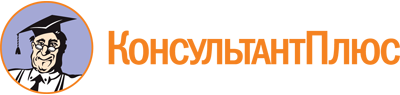 Постановление Правительства Камчатского края от 04.05.2021 N 169-П
(ред. от 14.07.2022)
"Об утверждении Положения об общественном совете в Камчатском крае"Документ предоставлен КонсультантПлюс

www.consultant.ru

Дата сохранения: 18.06.2023
 Список изменяющих документов(в ред. Постановлений Правительства Камчатского краяот 17.08.2021 N 363-П, от 14.07.2022 N 371-П)Список изменяющих документов(в ред. Постановления Правительства Камчатского краяот 14.07.2022 N 371-П)